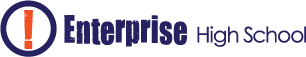 Enterprise High SchoolBoard of Directors Meeting Tuesday, March 24th, 2015   5:15PMLocated at Enterprise High School2461 McMullen Booth Road    Clearwater, FL  33761AGENDAPublic Sign –InCall to OrderWelcome and IntroductionsPublic CommentBoard Action ItemsReview and approve minutes from  January 20th  board meetingReview and approve State of the School Report.Review and approve summer calendar and calendar for 15-16 school year.Review and approve financial statements for  December 2014, January 2015 and February 2015 Discussion ItemsStrategic Planning and Facilities discussion AdjournmentNext meeting will be on  June 16, 2015  at 5:15.  Location will be at a nearby restaurant—Bonefish or Carmel Café .